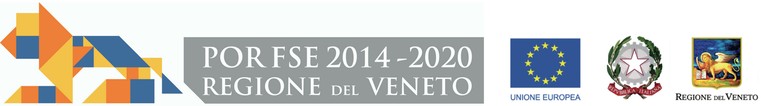 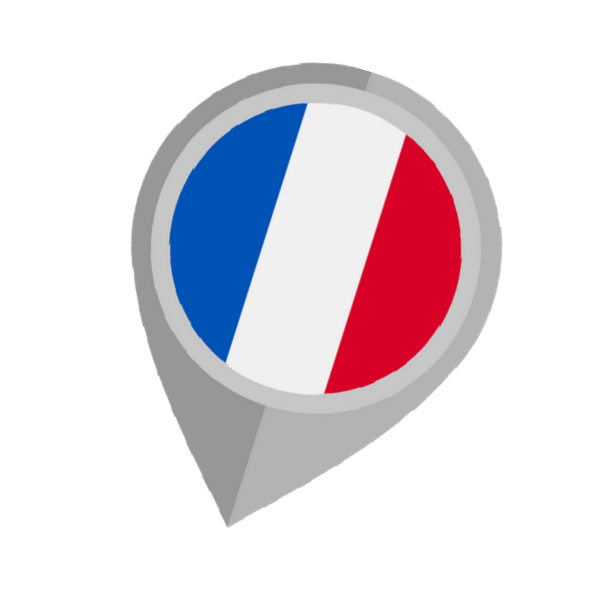 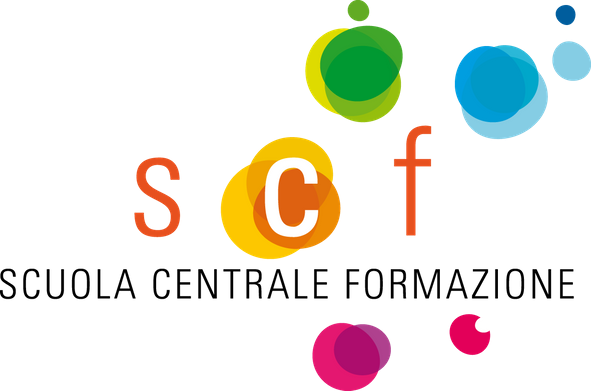 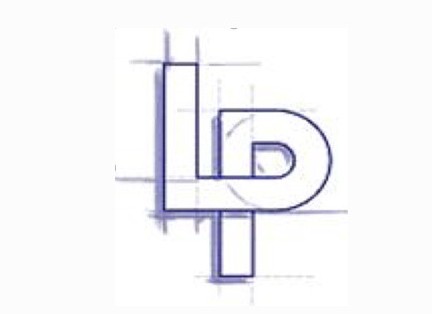 REQUISITIIl progetto è rivolto a 10 allievi del CFP PAVONI di Montagnana, selezionati tra quelli che nell’anno 2018/2019 frequentano:- Le classi terze dei percorsi IeFP regionali di operatore meccanico, operatore elettrico, operatore agricolo;Inoccupati/disoccupati - 16 anni compiuti - livello A2 lingua del paese ospitante o lingua inglese.FASI DI PROGETTOIl progetto è finalizzato all’alternanza scuola – lavoro attraverso la realizzazione di tirocini transnazionali della durata di 4 settimane presso aziende del comparto manifatturiero. Il progetto si articolerà in tre fasi: FOCUS PAESE organizzata dalla Regione Veneto e finalizzata ad acquisire conoscenze sul paese di destinazione; una fase di preparazione BOOTCAMP (8ore) per l'acquisizione di competenze trasversali; e 4 settimane di mobilità all'estero.MOBILITA' TRANSNAZIONALE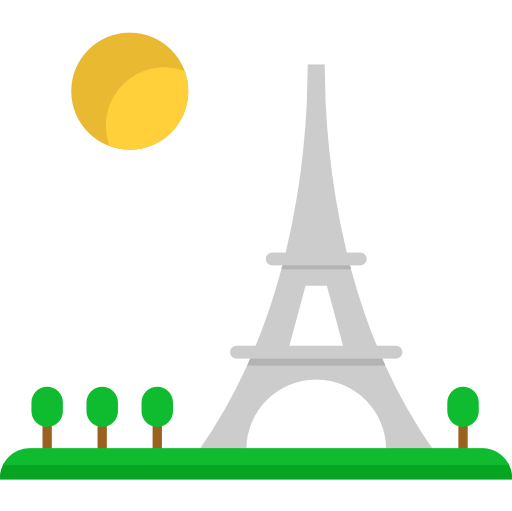 - 10 allievi (5 operatore meccanico/elettrico, 5 operatore agricolo) FRANCIACONTATTIVia Luppia Alberi, 3, 35044 Montagnana PD - Telefono: 0429 81658